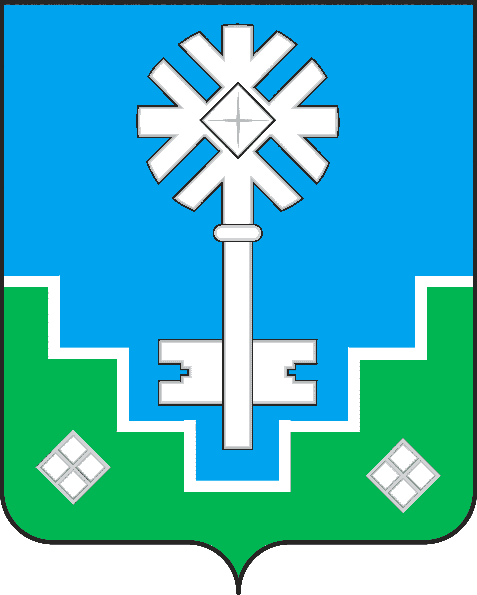 МУНИЦИПАЛЬНОЕ ОБРАЗОВАНИЕ «ГОРОД МИРНЫЙ»МИРНИНСКОГО РАЙОНА РЕСПУБЛИКИ САХА (ЯКУТИЯ)ГОРОДСКОЙ СОВЕТСАХА РЕСПУБЛИКАТЫН МИИРИНЭЙ ОРОЙУОНУН«МИИРИНЭЙ КУОРАТ»  МУНИЦИПАЛЬНАЙ ТЭРИЛЛИИКУОРАТ СЭБИЭТЭРЕШЕНИЕБЫҺААРЫЫ07.06.2018				                                                            	           № IV – 10-11О согласовании проведения аукциона на право заключения договора безвозмездного пользования объектом муниципальной собственностиВ соответствии со статьей 17.1 Федерального закона от 26.07.2006 № 135-ФЗ «О защите конкуренции», с подпунктом 11 пункта 5.6. раздела 5 Положения о распоряжении и управлении имуществом, находящимся в муниципальной собственности муниципального образования «Город Мирный» Мирнинского района Республики Саха (Якутия), утвержденного решением городского Совета от 18.04.2013 № III-5-5, городской Совет депутатовРЕШИЛ: 1.	Согласовать городской Администрации проведение аукциона на право заключения договора безвозмездного пользования недвижимым имуществом: Здание банного комплекса, расположенным по адресу: Республика Саха (Якутия), Мирнинский район, г. Мирный, ш. 50 лет Октября, д. 6, сроком на 5 лет.2. Городской Администрации в месячный срок с момента принятия настоящего решения обеспечить организацию и проведение в порядке, установленном ст. 17.1 Федерального закона от 26.07.2006 № 135-ФЗ «О защите конкуренции», аукциона на право заключения договора безвозмездного пользования недвижимым имуществом: Здание банного комплекса, расположенным по адресу: Республика Саха (Якутия), Мирнинский район, г. Мирный, ш. 50 лет Октября, д. 6, сроком на 5 лет.3. Настоящее решение вступает в силу с момента его принятия.4. Опубликовать настоящее решение в порядке, установленном Уставом МО «Город Мирный».5. Контроль исполнения решения возложить на комиссию по бюджету, налоговой политике, землепользованию, собственности (Дегтярев К.Б.).Председатель городского Совета                                                         О.В. Путинцева